年度  第     學期      月     指導教師:                  (簽章)學生自主學習小組  單據核銷申請表小組名稱:核銷項目簡表：收據/發票請勿用膠水黏貼，請用釘書機釘在本表上，發票範例如下: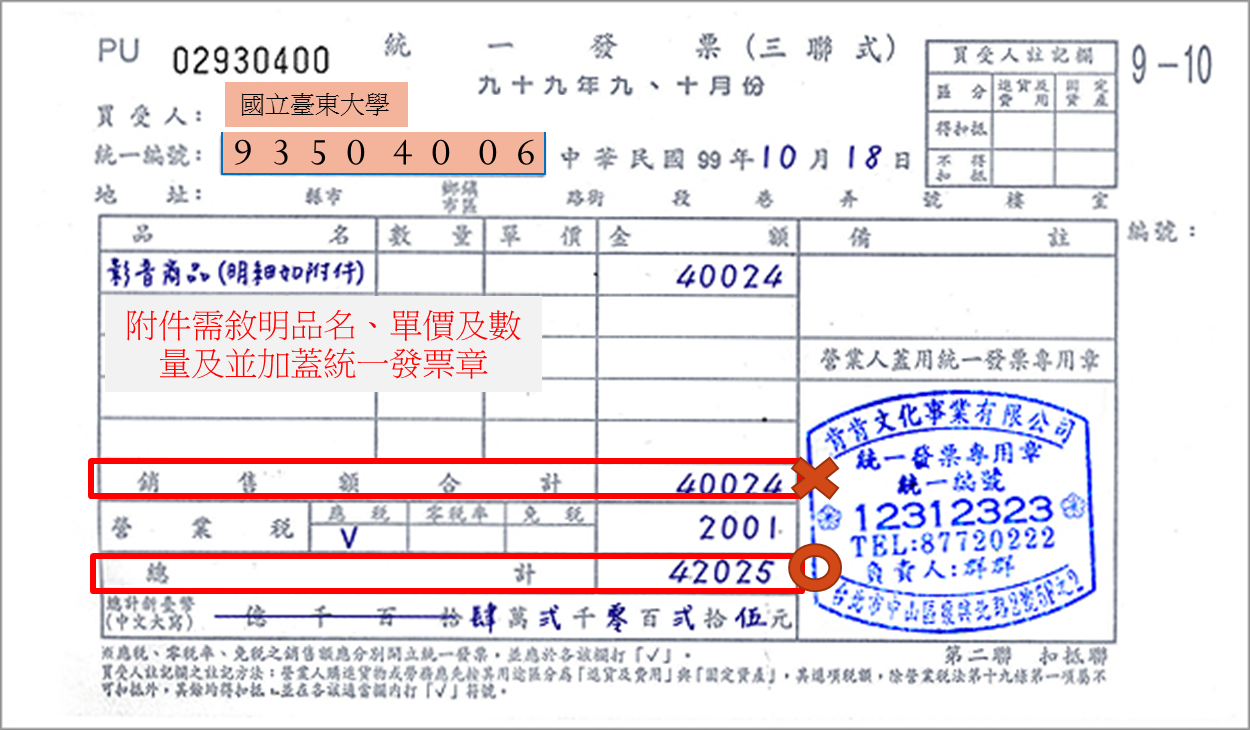 【備註】核銷原則須與自主學習社群內容有相關，原則上為每月25日前送至教學發展中心，並請附上「單據核銷申請表」，以進行後續核銷工作發票及收據等均需使用學校的統一編號：『93504006』收據或發票上填寫之項目不可塗改(若內容有誤，煩請店家重新開立收據)，教師指導鐘點費若有修改，請在修改處旁簽名/蓋章。收據或發票其核銷內容煩請務必填寫正確後，再送件。發票需蓋營業單位發票章，收據則須蓋免用統一發票章及負責人印章。廠商匯款帳戶以郵局、合作金庫為主，其他銀行須自行負擔30元匯款手續費。學生自主學習            小組  指導老師         指導時數表學生自主學習            小組  指導老師         指導時數表學生自主學習            小組  指導老師         指導時數表項次活動/日期時間學習內容說明1日期:10/21（某某議題）之操作指導1時間:10:00~11:00（某某議題）之操作指導2日期:2時間:3日期:3時間:4日期:4時間:5日期:5時間:6日期:6時間:7日期:7時間:8日期:8時間:編號核銷品項核銷金額代墊教師姓名或匯入廠商代墊人身份證字號1112/05/01小組討論便當費400元林OO老師2辦理活動用文具350元OO文具行3林OO教師指導鐘點費3000元林OO老師45如收據/發票有問題：小組聯絡人姓名:         電話:              如收據/發票有問題：小組聯絡人姓名:         電話:              如收據/發票有問題：小組聯絡人姓名:         電話:              如收據/發票有問題：小組聯絡人姓名:         電話:              如收據/發票有問題：小組聯絡人姓名:         電話:              